Genevieve M. Tecson                         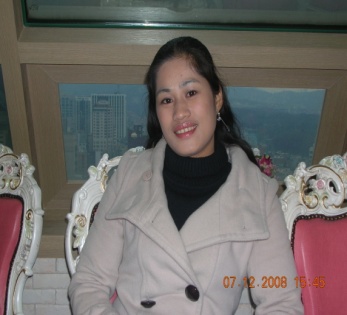 F21 Visa HolderContact : # 010-4196-3294Address : Yongin City Suji Ku Pongdeokchon 1dong         Tongbu Apt 103-603POSITIONED DESIRED : TEACHERSpecial Skills – Good in both written and oral communications,               Highly develop in Personal Relations,PERSONAL DATA :Provincial Address : Bansalan Davao del SurCity Address      : Davao del SurDate of Birth      :June 04, 1983Age              : 26 years oldSex               :FemaleNationality        : FilipinoCivil Status        : MarriedReligion           : Roman CatholicHeight            : 5’4”Weight            : 110 blsName of Spouse   : Mr. Sangdu BaeContact#          : 011-429-3294EDUCATIONAL BACKROUND:COLLEGE:           2000-2002         Information Technology ( IT )                  Advance Computer Technical school                                     Bansalan, Davao del SurSECONDARY:  1996-2000          Marber National High School                    Marber, Bansalan Davao del SurELEMENTARY:1990-1996          Bansalan Central Elementary School                    Bansalan, Davao del Sur